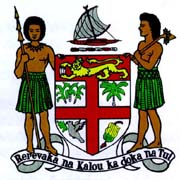 Commodore J. V. Bainimarama, CF(Mil), OSt.J, MSD, jssc, pscPrime Minister and Minister for Finance, Strategic Planning, National Development and Statistics, Public Service, Peoples Charter for Change and Progress, Information, iTaukei Affairs, Sugar Industry and Lands and Mineral ResourcesSpeech at the RFMF 01/13 Passout ParadeForce Training Group							Fri 12th July, 2013NASINU								1000 HoursNai Liuliu ni Koronivuli ni Veivakarautaki e Nasinu;Na Turaga Parade Commander , kei kemudou na lewe ni timi ni veivakarautaki;Kemuni kece na Vulagi sureti;Turaga, Marama i Tubutubu, Dauniveisusu kei kemuni na Dauveitokoni.Ni sa bula Bula Vinaka.Sa ka dokai dina vei au meu tiko meu mai vulagi dokai ena vuku ni voleni vakaivalu ka ra mai voleni tiko kina na 207 na cauravou luvemuni e da mai vakadinadinataka tiko e Nasinu e daidai.Taumada, au via vakavinavinakataka na totoka ni voleni vakaivalu o ni sa mai vakaraitaka oti. Oqo e i vakaraitaki ni nomuni vakarautaki kemuni vakavinaka ka tiki talega ni bula o ni mai tuberi tiko kina e na loma ni vica na macawa sa oti. E na loma ni tolu na vula sa oti,  o ni a curu mai e na matamata ni koronivuli ni veivarautaki e Nasinu ka sega tu ni matata vei kemuni na veika o ni na mai sotava. Io edaidai o ni sa na suka yani e na yalo doudou ka o ni sa tu vakarau talega mo ni rogoca na kaci ni vanua o Viti.E na dua na siga guiguilecavi dredre vei kemuni na siga edaidai vakabibi e na nomuni raica lesu na veika kece vakavuli o ni mai vulica ena loma ni tini ka tolu na macawa sa oti. Au sega ni vakabekataka ni veika vaka vuli kece o ni sa lako curuma yani e Nasinu me vaka na bula vakai vakarau, talairawarawa, vakarorogo kevaka o ni na taura matua, e na vukei kemuni sara Vakalevu e na vuku ni nomuni qaravi tavi, sega walega e na loma ni mataivalu ka vaka talega kina e na loma ni nomuni dui veimatavuvale.Ni oti oqo, e vica vei kemuni era sa na curu yani ena loma ni Mataivalu Tu Dei (Regular Force), vica kemuni ena lai tomani tale nomuni vuli ena loma ni Matasau ni noda Mataivalu (Trade Training School - Engineers) ka so talega vei kemuni era na laki curu ena Mataivalu Tu Vakarau (Territorial Forces).E vica talega vei kemuni o ni na laki curu yani ena loma ni nodatou Mataivalu e wai. Ka so vei kemuni o ni sa lako curuma oti mai na (Regular Officers Selection Board –ROSB) o ni na tomana tiko na nomuni vuli Turaganivalu ka ratou sa tiko na lewe ni timi me ratou na tomana tiko yani na nomudou vuli.Sa nomuni tavi mo ni na maroroya na nomuni vosa ni yalayala ka o ni sa vosa yalayala oti kina ena kena tutaki tiko na cakacaka ena loma ni mataivalu, matanitu ena Dina, Dodonu kei na Savasava.O ni sa kila kece tiko na vakavakarau eda sa vakayacora tikoyani oqo ena vuku ni veidigidigi ena yabaki ka tu mai ka dua na i vakaraitaki Vinaka ni sa sivia e lima na drau na udolu (500,000) na lewe ni vanua e ra sa vakalewe fomu oti.Sa na voleka tale tikoga oqo ni mai vakacavari na noda yavu ni vakavulewa vou ka dodonu me na raici kina na noda dodonu kece na lewenivanua ena kena sagai me laveti cake na noda bula ena veisiga. Mo ni tudei tiko ka mo ni kua sara ni yavalati vakarawarawa ena vuku ni nodra sa tekivu vosa tiko na vei Soqosoqo vaka politiki e tuba. E dua nai tavi bibi e datou qarava tiko na Mataivalu e na vuku ni kena cicivaki tiko na Matanitu. E na vuqa na dredre eda na sotava tiko yani, kau via vakadeitaki keda ni kua, ni sa vo sara tiko vaka lailai na nodatou cicivaka tiko yani na Matanitu oqo ni bera na veidigidigi levu ena yabaki ka tu mai. Na noda vosota yani o keda na bula tiko e daidai e ra na laki kune ka Vinaka kina o ira na luveda era na qai muri mai. O ni na rogoca se sarava tiko ni ra sa gole oti yani ena vula sa dromu e dua nai lakolako, ni nodatou Mataivalu ka lewe 180 ena veisaututaki ki na Golan Heights. Oqo na kena laki yadravi na veidinadinati ni Matanitu e rua o Isireli kei Syria. E ra na vakarau biu vanua tale tiko e nai ka 22 ni vula ga oqo e rauta ni lewe 318 na noda sotia me ra laki tomani iratou na sa tiko rawa mai na Golan Heights. Oqo e sega ni wili kina e tini tale na nodatou Turaga ni valu ka ratou na gole tiko me ratou na laki qaravi tavi ena UNDOF HQ.Sa vakadonui oti talega ena bose yaco (Cabinet) me na vakayacori tale dua na vuli sotia (Recruit) ena loma ni yabaki oqo. E dodonu me sa na vakayacori tiko na taro sotia ena loma ni keba e Nabua, na keba mai Lautoka, kei na keba mai Labasa e na siga Lotulevu kei na siga Vakaraubuka mai oqo. Sa vakadonui oti talega ena bose yaco (Cabinet) me na kuri yani na taro sotia ena loma ni yabaki mai oqo. Oqo e na vuku ga ni kena gadrevi me veiraurau tiko na i wiliwili ni mataivalu e ra gole yani ki vanua tani ka vaka talega kina e na kena gadrevi me sotavi tiko nai wiliwili e gadrevi e noda vanua. 
Mo ni nanuma deivaki tiko ni o ni sa curuma mai oqo edua na Mataivalu, e rogo ka kilai e vuravura ena buturara ni valu kei na bula ni veitaqomaki kei na veisaututaki vei ira era sa liu oti yani vei keda. E na gadrevi kina na nomuni na solia na nomuni bula, nomuni gauna, na nomuni dina me rawa ni qaravi vinaka tikoga kina na i tavi e kacivi kemuni kina na Matanitu. Au via vakavinavinaka taki kemuni tale na mai tauri cocovi ena mataka ni siga vinaka ni kua. Vinaka Vakalevu na gugumatua kei na yalodina. Au via vagolea talega na noqu vakavinavinaka vei kemudou na lewe ni koronivuli ni veivakarautaki e Nasinu ena vuku ni veituberi, veikavakatavulici ka vakayacori mai ena loma ni tolu na vula sa oti. Kivei kemudou talega na matabani ni ovisa, Vinaka Vakalevu na nomudou rawa ni mai vakaitavi tiko ena siga edaidai me vaka ni ratou se tikoga mai qo i Solomoni na Matabani ni MataivaluKivei kemuni kece na Turaga, Marama i tubutubu, Dauniveisusu kei kemuni na dauveitokoni, au via vakavinavinakataki kemuni kece sara ena vuku ni nodra tokoni tiko mai na luvemuni me yacova mai na siga lagilagi edaidai. Sa tu na vakanuinui ni na tomani tiko na nomuni veitokoni kei na nomuni veimasulaki kivei ira kece sara ena vuku ni tavi bibi e ra sa na vakarau qarava yani ena nodra bula vakaivalu e na veiyabaki sa tu e matadra.Ni kalougata kece tiko. Vinaka Vakalevu.__________________